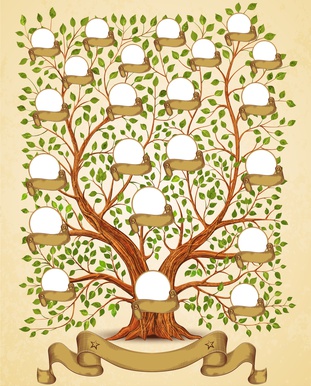 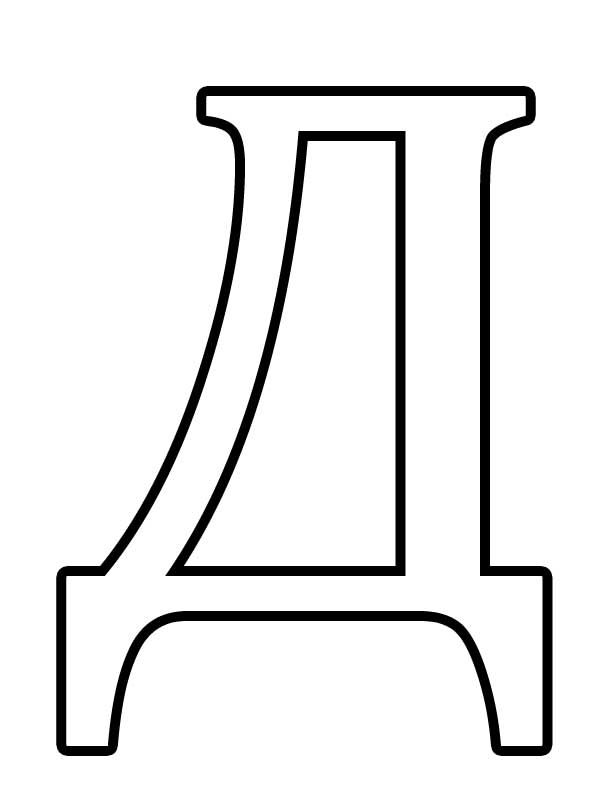 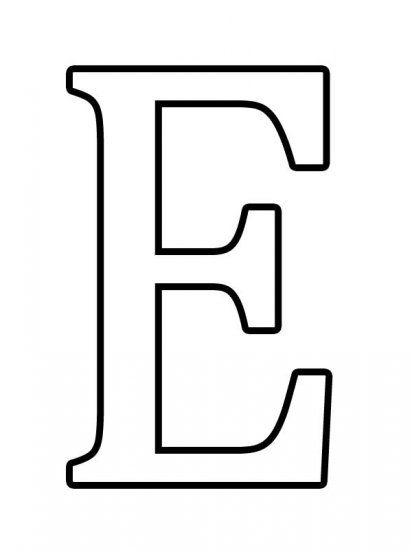 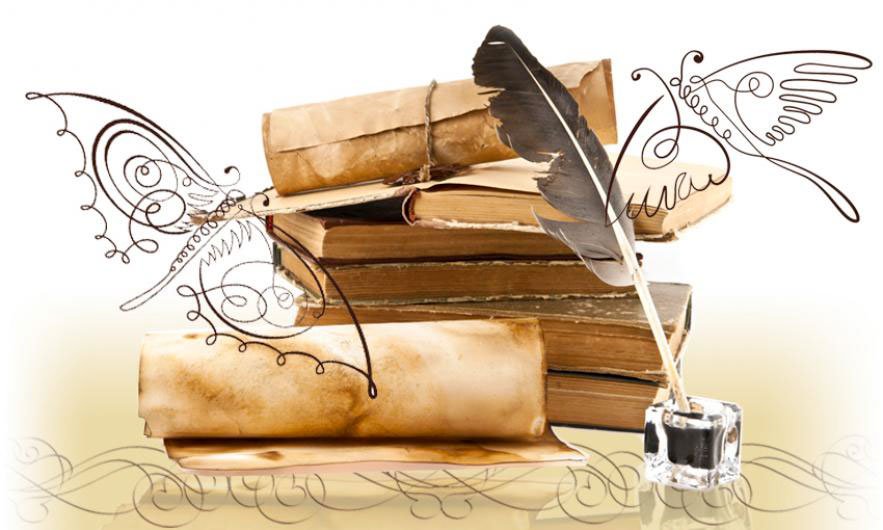 	ДАНІЛАЎ – асновай прозвішча  паслужыла асабістае імя Даніла – размаўляльны варыянт царкоўнага імя Данііл (у перакладзе з старажытнаяўрэйскага “бог мой суддзя”).  Данілаў – нашчадак Данілы.	ДАНЧАНКА – у аснове прозвішча Данчанка ляжыць імя Данька – памяншальны варыянт імя Данііл (у перакладзе з старажытнаяўрэйскага – “мой суддзя – бог”) або рэдкага імя Дан (“суддзя”). Данііл – імя вядомага яўрэйскага прарока. Згодна паданням, ён меў дар разумець і тлумачыць сны. 	Паводле іншай версіі прозвішча Данчанка мае балгарскія корні і звязана  са словам “данъчан” – (“налогавы”). Заснавальнік рода Данчанка  састаяў на дзяржаўнай службе і займаўся зборам падаткаў. Прозвішча Данчанка утварылася пры дапамозе суфікса –анка, які першапачаткова маў значэнне “маленькі”, “малады чалавек”, “сын”. Таму Данчанка  літаральна разумелася як «сын Данька». Пазней старажытны суфікс -анка страціў сваё прамое значэнне і захаваўся толькі ў якасці фамільнага.	ДЗЕМІДЗЕНКА – ад асабістага імя Дзямід (у перакладзе з грэч. “бажэственная турбота,  заступніцтва”).  Дземідзенка – нашчадак Дзяміда.	ДЗЕНІСЕНКА – прозвішча Дзенісенка утворана ад грэчаскага імя Дзяніс (Діанісій – “бог жыццёвых сіл прыроды, бог вінаробства”). Такім чынам, нашчадак чалавека, які носіць імя Дзяніс, з часам атрымаў прозвішча Дзенісенка.	ДРАБКОЎ –прозвішча пайшло  ад аднаго драбочка – слова, якое азначае маленькую часцінку, крупіначку чаго – небудзь. У гэтым прозвішчы ці не самае дакладнае выяўлення характэрнай рысы беларуса – быць беражлівым, ашчадным да ўсяго, што здабыта сваімі рукамі.	ЕЎДАКІМЕНКА – у аснове прозвішча Еўдакіменка ляжыць царкоўнае імя Еўдакім (Еўдоша, Еўдак). Гэта імя грэчаскага паходжання і азначае  “слаўны, акружаны пашанай”. Еўдакіменка – нашчадак Еўдакіма.	ЕЛІСЕЕЎ – у аснове  прозвішча Елісееў асабістае царкоўнае імя Елісей  (у перакладзе з старажытнаяўрэйскага – “бог выратавання”).	ЕМЕЛЬЯНЕНКА – прозвішча Емельяненка утворана ад царкоўнага мужчынскага імя Емельян (у перакладзе з грэчаскага “льсцівы”).  Святым заступнікам імя лічыцца Емельян Кізічынскі, япіскап, прысвяціўшы сваё жыццё распаўсюджванню хрысціянскай веры сярод людей.Прозвішча Емельяненка ўтварылася пры дапамозе суфікса –енка. Першапачаткова ён меў значэнні: “маленькі”, “малады чалавек”, “сын”. Таму Емельяненка  літаральна разумелася як «сын Емельяна». Пазней старажытны суфікс -енка страціў сваё прамое значэнне і захаваўся толькі ў якасці фамільнага.	ЕРМАКОЎ – прозвішча рускае, пайшло ад  імя Ярмак, якое лічылася гутарковай, бытавой формай імя Ярміла, што прыйшло з Грэцыі, дзе ўтворана ад уласнага імя Гермес і слова лаас – народ. Ермалай, як і Ярмак  сімвалізуе народны прыбытак, скарб народа.	ЕФІМЧЫК,ЕФІМЕНКА – умяншальна-ласкавае форма ад імя Ефім (царкоўнае Еўфімій ў перакладзе з грэчаскага языка – “благадушны, добразычлівы”). 